Утверждаю И.о.директора МБОУ ООШ №21 им.И.Е.Яковченко х.Первомайского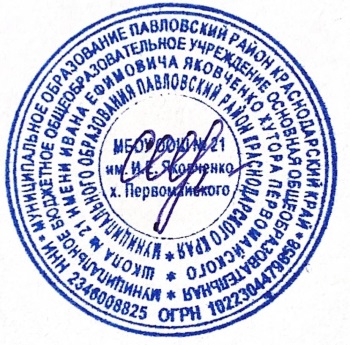 ___  ___И.П.Спитницкая«1» сентября 2023г.Работа по профориентации№ п/пмероприятия срокиКлассы ответственные 1Устный журнал «Будущее в твоих руках».сентябрь1-4Классные руководители2Классные часы по теме «Все работы хороши – выбирай на вкус!».Один раз в месяц5-9Классные руководители3Встречи с родителями - представителями разных профессий.Март 1-9кл. руководители4Встреча с представителями вузов и техникумов. Раз в месяц8-9Заместитель директора5Посещение предприятий, находящихся на территории поселения и районаРаз в четверть8-9Классные руководители6Проведение тестирования «Профориентация».  апрель8-9Педагог - психолог7Социально-психологический анализ результатов тестирования и анкетирования. апрель8-9Педагог-психолог8Ознакомление с результатами профтестирования учителей-предметников, классных руководителей. апрель8-9педагог-психолог, классные руководители9Ознакомление родителей старшеклассников с результатами профтестирования.апрель8-9кл. руководители,педагог-психолог10Индивидуальные беседы по профориентации с учащимися 9 класса«группы риска». в течение учебного года8-9Педагог-психолог11Проведение профориентационного часа. ежемес. в течение года9кл. руководители,педагог-психолог12Принять участие в ежегодной «Ярмарке профессий». май9кл. руководитель 13Проведение библиотечного урока по профориентации.март9Библиотекарь 14Проведение внеурочного занятия «Россия- мои горизонты»Ежемесячно, четверг6-9Классные руководители